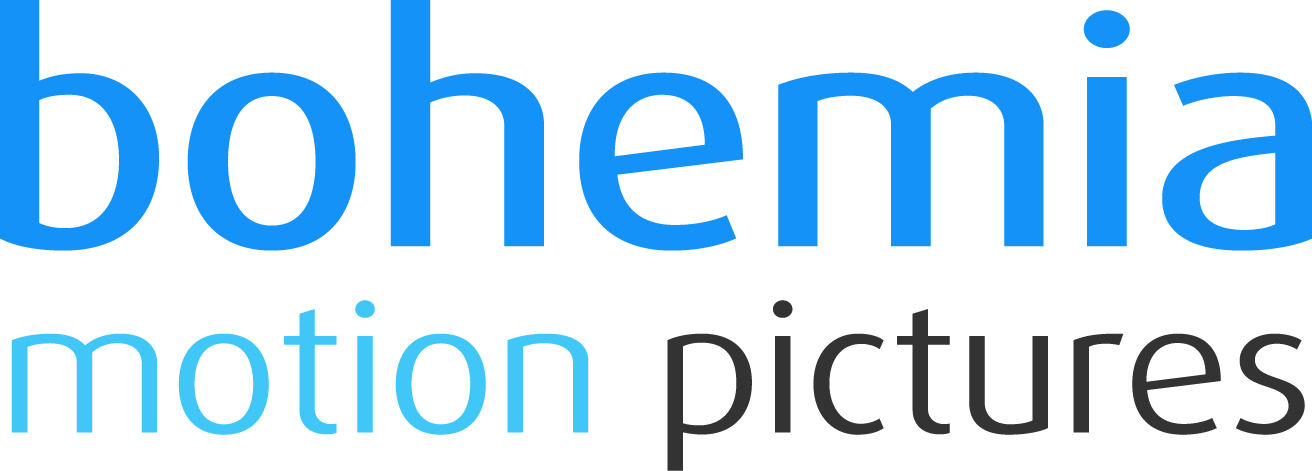 Všehrdova 560/2	Tel.: +420 605 288 996118 00 Praha 1	E-mail: program@bohemiamp.czCzech Republic	www.bohemiamp.cz					I dva jsou rodina (Demain tout commence)I dva jsou rodina (Demain tout commence)I dva jsou rodina (Demain tout commence)Vtipný a nonšalantní Samuel (Omar Sy) si užívá bezstarostný život na francouzské Riviéře. Jednoho dne ho však navštíví víkendový flirt Kristin (Clémence Poésy) a oznámí mu, že dítě, které drží v náručí, je jeho. Předá mu holčičku a uteče. Samuel vyráží s malou Glorií do Londýna, kde Kristin marně hledá. Nakonec mu nezbývá nic jiného než si najít práci a ve velkoměstě se usadit. Samuel se okouzlujícím způsobem pouští do výchovy malé Glorie. Během následujících osmi let se ukáže, že je nejen milující, ale i hodně netradiční táta. S humorem se vypořádává s nástrahami každodenního života osamělého Francouze v Londýně. Rodinná idylka se však záhy změní, když se zničehonic před jejich dveřmi objeví Kristin…Komedie I DVA JSOU RODINA s Omarem Sy v hlavní roli chytí za srdce mnoho diváků po celém světě stejně jako NEDOTKNUTELNÍ, v nichž tento herec zazářil.Vtipný a nonšalantní Samuel (Omar Sy) si užívá bezstarostný život na francouzské Riviéře. Jednoho dne ho však navštíví víkendový flirt Kristin (Clémence Poésy) a oznámí mu, že dítě, které drží v náručí, je jeho. Předá mu holčičku a uteče. Samuel vyráží s malou Glorií do Londýna, kde Kristin marně hledá. Nakonec mu nezbývá nic jiného než si najít práci a ve velkoměstě se usadit. Samuel se okouzlujícím způsobem pouští do výchovy malé Glorie. Během následujících osmi let se ukáže, že je nejen milující, ale i hodně netradiční táta. S humorem se vypořádává s nástrahami každodenního života osamělého Francouze v Londýně. Rodinná idylka se však záhy změní, když se zničehonic před jejich dveřmi objeví Kristin…Komedie I DVA JSOU RODINA s Omarem Sy v hlavní roli chytí za srdce mnoho diváků po celém světě stejně jako NEDOTKNUTELNÍ, v nichž tento herec zazářil.Vtipný a nonšalantní Samuel (Omar Sy) si užívá bezstarostný život na francouzské Riviéře. Jednoho dne ho však navštíví víkendový flirt Kristin (Clémence Poésy) a oznámí mu, že dítě, které drží v náručí, je jeho. Předá mu holčičku a uteče. Samuel vyráží s malou Glorií do Londýna, kde Kristin marně hledá. Nakonec mu nezbývá nic jiného než si najít práci a ve velkoměstě se usadit. Samuel se okouzlujícím způsobem pouští do výchovy malé Glorie. Během následujících osmi let se ukáže, že je nejen milující, ale i hodně netradiční táta. S humorem se vypořádává s nástrahami každodenního života osamělého Francouze v Londýně. Rodinná idylka se však záhy změní, když se zničehonic před jejich dveřmi objeví Kristin…Komedie I DVA JSOU RODINA s Omarem Sy v hlavní roli chytí za srdce mnoho diváků po celém světě stejně jako NEDOTKNUTELNÍ, v nichž tento herec zazářil.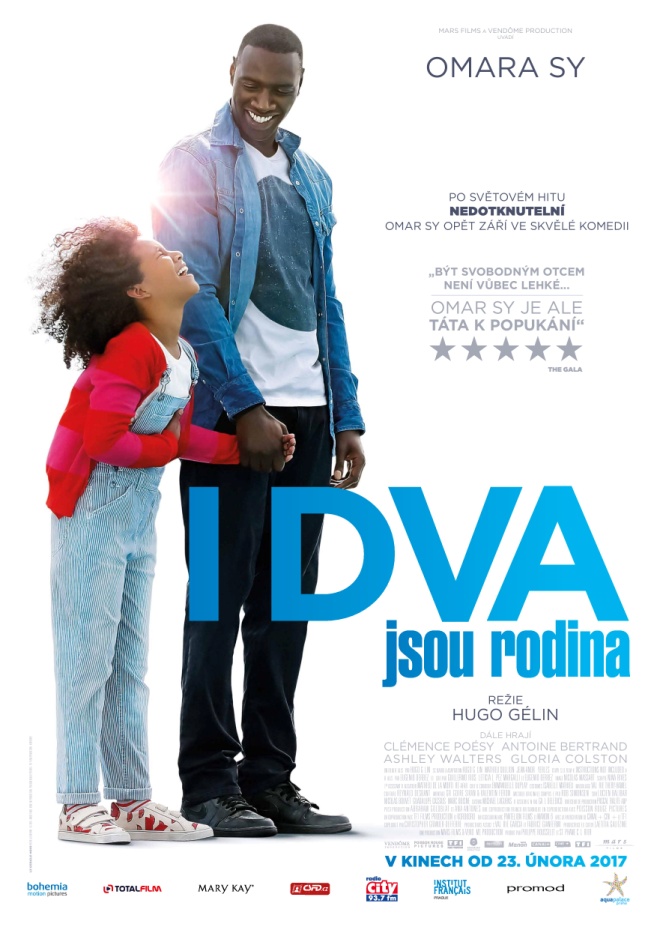 Originální název: Demain tout commenceKomedie/Romantický Francie, 2016, 118 min.Režie: Hugo GélinScénář: Hugo Gélin, Mathieu Oullion, Jean-André YerlesHrají: Omar Sy, Clémence Poésy, Antoine Bertrand, Gloria Colston, Anna Cottis, Barrie Martin, 
Attila G. Kerekes, Ashley Walters, Clémentine Célarié, Alice David, Raquel CassidyDalší info:http://www.csfd.cz/film/426771-i-dva-jsou-rodina/Trailer:http://bit.ly/2htNQ0MOriginální název: Demain tout commenceKomedie/Romantický Francie, 2016, 118 min.Režie: Hugo GélinScénář: Hugo Gélin, Mathieu Oullion, Jean-André YerlesHrají: Omar Sy, Clémence Poésy, Antoine Bertrand, Gloria Colston, Anna Cottis, Barrie Martin, 
Attila G. Kerekes, Ashley Walters, Clémentine Célarié, Alice David, Raquel CassidyDalší info:http://www.csfd.cz/film/426771-i-dva-jsou-rodina/Trailer:http://bit.ly/2htNQ0MPremiéra:	23. 2. 2017 Kopie:	DCP      Země:	FrancieRok:	2016        Světová práva:                SNDDélka filmu:	118 min.Zvuk/formát:	DD / 2DVerze/přístupnost:        CZ titulky / od 12 letProgramováníLucie MazůrkováGSM: 605 288 996program@bohemiamp.czDistribuce/Akvizice/MarketingBranislav VolákGSM: 733 185 810volak@bohemiamp.czMarketing/PRVojtěch MarekGSM: 731 937 979marek@bohemiamp.czPremiéra:	23. 2. 2017 Kopie:	DCP      Země:	FrancieRok:	2016        Světová práva:                SNDDélka filmu:	118 min.Zvuk/formát:	DD / 2DVerze/přístupnost:        CZ titulky / od 12 letBohemia Motion Pictures, a.s.Všehrdova 560/2118 00 Praha 1 – Malá StranaBohemia Motion Pictures, a.s.Všehrdova 560/2118 00 Praha 1 – Malá Strana